ПОЛНОЕ  НАЗВАНИЕ ОРГАНИЗАЦИИ, учебный год                                       приёмаИНФОРМАЦИЯ О СПЕЦИАЛЬНОСТЯХ на  бесплатной основеПриложение 2ИНФОРМАЦИЯ О СПЕЦИАЛЬНОСТЯХ на  платной основеДОКУМЕНТЫ, НЕОБХОДИМЫЕ ДЛЯ ПОСТУПЛЕНИЯИнформация о наличии общежитияКонтактные данные организации     Ухтинский техникум железнодорожного                     транспорта – филиал федерального     государственного бюджетного образовательного учреждения высшего образования «Петербургский государственный университет путей сообщения Императора Александра I»(УТЖТ - филиал ПГУПС)ОСУЩЕСТВЛЯЕТ ПРИЕМ ВЫПУСКНИКОВ ШКОЛНА 2023-2024 УЧЕБНЫЙ ГОД  ФЕДЕРАЛЬНОЕ АГЕНТСТВО ЖЕЛЕЗНОДОРОЖНОГО ТРАНСПОРТАПО СЛЕДУЮЩИМ ПРОФЕССИЯМ И СПЕЦИАЛЬНОСТЯМ ОЧНОЙ ФОРМЫ ОБУЧЕНИЯПри подаче документов о приёме поступающий представляет кроме личного заявления:Копия паспорта (титульная страница + регистрация);
оригинал (копия) аттестата;оригинал медицинской справки; 4 фотографии 3*4 см;
копия СНИЛС; договор о целевом обучении (при наличии).Заявление о приёме, а также все необходимые документы могут быть направлены поступающим одним из следующих способов: лично; через операторов почтовой связи общего пользования с уведомлением и описью вложения; в электронной форме посредством электронной почты приемной подкомиссии (e-mail: priemutgt@mail.ru).Иногородним предоставляется общежитие.В техникум зачисляются лица, имеющие более высокий средний балл дисциплин в представленных документах об образовании и рекомендованные приёмной комиссией к зачислению на обучение.Вступительные  испытания не предусмотрены.169300 Республика Коми, г.Ухта, ул. Мира, 11, каб. 1-5; e-mail: priemutgt@mail.ru; Наш сайт: utgt-pgups.ru, группа в ВКонтакте: https://vk.com/club214137;Контактные телефоны: (8216) 75-27-23 – заместитель директора по учебно-методической работе;  (8216) 75-27-99 – очное и заочное отделения; (8216) 75-26-80 – вахта (доб. 242) – приёмная комиссия.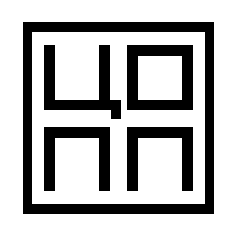 Код Наименование профессии специальностиСрок обучения*ПРОГРАММЫ ПОДГОТОВКИ КВАЛИФИЦИРОВАННЫХ РАБОЧИХ И СЛУЖАЩИХна базе основного общего образования – 9 классовПРОГРАММЫ ПОДГОТОВКИ КВАЛИФИЦИРОВАННЫХ РАБОЧИХ И СЛУЖАЩИХна базе основного общего образования – 9 классовПРОГРАММЫ ПОДГОТОВКИ КВАЛИФИЦИРОВАННЫХ РАБОЧИХ И СЛУЖАЩИХна базе основного общего образования – 9 классовПРОГРАММЫ ПОДГОТОВКИ КВАЛИФИЦИРОВАННЫХ РАБОЧИХ И СЛУЖАЩИХна базе среднего общего образования – 11 классовПРОГРАММЫ ПОДГОТОВКИ КВАЛИФИЦИРОВАННЫХ РАБОЧИХ И СЛУЖАЩИХна базе среднего общего образования – 11 классовПРОГРАММЫ ПОДГОТОВКИ КВАЛИФИЦИРОВАННЫХ РАБОЧИХ И СЛУЖАЩИХна базе среднего общего образования – 11 классовПРОГРАММА ПОДГОТОВКИ СПЕЦИАЛИСТОВ СРЕДНЕГО ЗВЕНАна базе основного общего образования – 9 классовПРОГРАММА ПОДГОТОВКИ СПЕЦИАЛИСТОВ СРЕДНЕГО ЗВЕНАна базе основного общего образования – 9 классовПРОГРАММА ПОДГОТОВКИ СПЕЦИАЛИСТОВ СРЕДНЕГО ЗВЕНАна базе основного общего образования – 9 классовПРОГРАММА ПОДГОТОВКИ СПЕЦИАЛИСТОВ СРЕДНЕГО ЗВЕНАна базе среднего общего образования – 11 классовПРОГРАММА ПОДГОТОВКИ СПЕЦИАЛИСТОВ СРЕДНЕГО ЗВЕНАна базе среднего общего образования – 11 классовПРОГРАММА ПОДГОТОВКИ СПЕЦИАЛИСТОВ СРЕДНЕГО ЗВЕНАна базе среднего общего образования – 11 классовКод Наименование профессии специальностиСрок обучения*ПРОГРАММЫ ПОДГОТОВКИ КВАЛИФИЦИРОВАННЫХ РАБОЧИХ И СЛУЖАЩИХна базе основного общего образования – 9 классовПРОГРАММЫ ПОДГОТОВКИ КВАЛИФИЦИРОВАННЫХ РАБОЧИХ И СЛУЖАЩИХна базе основного общего образования – 9 классовПРОГРАММЫ ПОДГОТОВКИ КВАЛИФИЦИРОВАННЫХ РАБОЧИХ И СЛУЖАЩИХна базе основного общего образования – 9 классовПРОГРАММЫ ПОДГОТОВКИ КВАЛИФИЦИРОВАННЫХ РАБОЧИХ И СЛУЖАЩИХна базе среднего общего образования – 11 классовПРОГРАММЫ ПОДГОТОВКИ КВАЛИФИЦИРОВАННЫХ РАБОЧИХ И СЛУЖАЩИХна базе среднего общего образования – 11 классовПРОГРАММЫ ПОДГОТОВКИ КВАЛИФИЦИРОВАННЫХ РАБОЧИХ И СЛУЖАЩИХна базе среднего общего образования – 11 классовПРОГРАММА ПОДГОТОВКИ СПЕЦИАЛИСТОВ СРЕДНЕГО ЗВЕНАна базе основного общего образования – 9 классовПРОГРАММА ПОДГОТОВКИ СПЕЦИАЛИСТОВ СРЕДНЕГО ЗВЕНАна базе основного общего образования – 9 классовПРОГРАММА ПОДГОТОВКИ СПЕЦИАЛИСТОВ СРЕДНЕГО ЗВЕНАна базе основного общего образования – 9 классовПРОГРАММА ПОДГОТОВКИ СПЕЦИАЛИСТОВ СРЕДНЕГО ЗВЕНАна базе среднего общего образования – 11 классовПРОГРАММА ПОДГОТОВКИ СПЕЦИАЛИСТОВ СРЕДНЕГО ЗВЕНАна базе среднего общего образования – 11 классовПРОГРАММА ПОДГОТОВКИ СПЕЦИАЛИСТОВ СРЕДНЕГО ЗВЕНАна базе среднего общего образования – 11 классов Код Наименование профессии, специальностиСрок обучения*Подготовка специалистов по программам СПО базового уровня подготовки очной и заочной форм обученияПодготовка специалистов по программам СПО базового уровня подготовки очной и заочной форм обученияПодготовка специалистов по программам СПО базового уровня подготовки очной и заочной форм обучения08.02.10Строительство железных дорог, путь и путевое хозяйство3 г. 10 мес.11.02.06Техническая эксплуатация транспортного радиоэлектронного оборудования (по видам транспорта)3 г. 10 мес.23.02.01Организация перевозок и управление на транспорте (по видам)3 г. 10 мес.27.02.03Автоматика и телемеханика на транспорте (железнодорожном транспорте)3 г. 10 мес.Уровень образования, необходимый для поступления:На очную форму обучения – основное общее образование (9 классов) для поступления на 1 курс, срок обучения 3 года 10 месяцев; На заочную форму обучения – среднее общее образование (11 классов) для поступления на 1 курс, срок обучения 3 года 10 месяцевУровень образования, необходимый для поступления:На очную форму обучения – основное общее образование (9 классов) для поступления на 1 курс, срок обучения 3 года 10 месяцев; На заочную форму обучения – среднее общее образование (11 классов) для поступления на 1 курс, срок обучения 3 года 10 месяцевУровень образования, необходимый для поступления:На очную форму обучения – основное общее образование (9 классов) для поступления на 1 курс, срок обучения 3 года 10 месяцев; На заочную форму обучения – среднее общее образование (11 классов) для поступления на 1 курс, срок обучения 3 года 10 месяцев